Publicado en Madrid el 20/07/2018 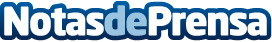 La agencia de modelos Babbex llega a Madrid, Barcelona y ValenciaEn cuanto a la filosofía de la agencia, se centra en dar el mejor servicio tanto al cliente como a los modelos e intentando que las chicas se sientan cómodasDatos de contacto:Babbex ComunicaciónNota de prensa publicada en: https://www.notasdeprensa.es/la-agencia-de-modelos-babbex-llega-a-madrid Categorias: Internacional Nacional Fotografía Moda Sociedad Recursos humanos http://www.notasdeprensa.es